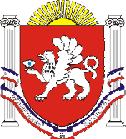 РЕСПУБЛИКА    КРЫМРАЗДОЛЬНЕНСКИЙ РАЙОНБЕРЕЗОВСКИЙ СЕЛЬСКИЙ СОВЕТ 4 (внеочередное) заседание 2 созываРЕШЕНИЕ               27.11.2019 года                   	 	с. Березовка                                        	№ 41 О признании утратившим силу решения Березовского сельского совета  1 созыва от 22.12.2014  № 37 «Об утверждении  Положения  о порядке поступления, прохождения и прекращения муниципальной службы в Администрации Березовского сельского поселения  Раздольненского района Республики Крым» (в редакции решений  от 31.12.2014 № 68; от 29.11.2017 № 475)          В соответствии с Федеральным закон от 06.10.2003 № 131-ФЗ «Об общих принципах организации местного самоуправления в Российской Федерации», Федеральным Законом от 02.03.2007 № 25-ФЗ «Об основах муниципальной службы в Российской Федерации», Законом Республики Крым от 08.08.2014г. № 54-ЗРК «Об основах местного самоуправления в Республике Крым», Законом Республики Крым от 16.09.2014 N 76-ЗРК «О муниципальной службе в Республике Крым», Уставом муниципального образования Березовское сельское поселение Раздольненского района Республики Крым, в целях приведения нормативных правовых актов в соответствие с действующим законодательством Березовский сельский советРЕШИЛ:1.  Признать утратившим силу решение Березовского сельского совета 1 созыва от 22.12.2014 № 37 «Об утверждении  Положения  о порядке поступления, прохождения и прекращения муниципальной службы в Администрации Березовского сельского поселения  Раздольненского района Республики Крым» (в редакции решений  от 31.12.2014 № 68; от 29.11.2017 № 475).    2. Обнародовать настоящее решение на информационных стендах населенных пунктов Березовского сельского поселения и на официальном сайте администрации Березовского сельского поселения с сети Интернет (http:///berezovkassovet.ru/).3. Настоящее решение вступает в силу со дня его официального обнародования.4. Контроль за выполнением настоящего решения возложить на председателя Березовского сельского совета – главу Администрации Березовского сельского поселения. Председатель Березовского сельскогосовета – глава Администрации Березовского сельского поселения			              			А.Б.Назар